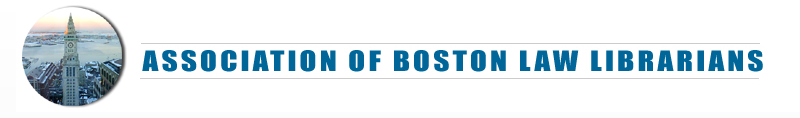 ABLL Annual Business MeetingMay 22nd, 201412:00–2:00The Hampshire HouseAgenda12:00–		Lunch12:15–12:20	Opening remarks, Nuchine Nobari12:30–12:40	 Recognition of two ABLL members, John Pedini and Margaret Bratschi, Chris Laut  1:00–1:10	Projects and accomplishments of 2013-2014, Nuchine Nobari  1:10–1:30	Read, review and discuss the proposed changes to the Bylaws  1:30–1:40	Vote on the proposed changes to the Bylaws  1:40–1:50	Report of the Chair of the Nominations Committee, Chris Laut, introducing the proposed slate of officers, 2014-2015  1:50–1:55	 Vote on the proposed slate of officers, Nuchine Nobari  1:45–2:00	Remarks by Stephanie Murphy, incoming ABLL President  2:00–		Business meeting adjourned 